SOLICITUD DE CERTIICACION DE LIBRE DE DEUDA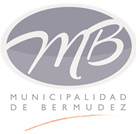 Capitán Bermúdez, ………./………./20……Señores Jefes Departamento Tributos:Municipalidad de Capitán BermúdezSu DespachoSolicito a Uds. se sirvan certificar si el inmueble que se describe abajo registra deuda en concepto de Tasas, Derechos y/o Contribuciones por Mejoras a esa Municipalidad.----------------------------------NOTA: Cualquier corrección o enmienda que se efectúe deberá ser salvada convenientemente. Los datos catastrales consignados deben ser completos: por ejemplo si la Manzana se identifica con Letra y Nº es imprescindible hacer constar ambas, de lo contrario la solicitud se considerará incompleta y será rechazada.-------------------------------------------------------------------------------------------------------------------------Todas las solicitudes de Libre de deuda cursadas sin observaciones por parte de la Administración Municipal que no sean reclamadas por el solicitante o el profesional, perderán su validez a los 90 (noventa) días, debiéndose en tal caso, reiniciarse el trámite.-----------------DATOS DEL PROPIETARIO REGISTRALDATOS DEL PROPIETARIO REGISTRALDATOS DEL PROPIETARIO REGISTRALDATOS DEL PROPIETARIO REGISTRALDATOS DEL PROPIETARIO REGISTRALDATOS DEL PROPIETARIO REGISTRALPropietarioDNIDomicilioTeléfonoDATOS CATASTRALES DEL INMUEBLEDATOS CATASTRALES DEL INMUEBLEDATOS CATASTRALES DEL INMUEBLEDATOS CATASTRALES DEL INMUEBLEDATOS CATASTRALES DEL INMUEBLEDATOS CATASTRALES DEL INMUEBLENº de cuenta TGINº de cuenta TGISección CatastralManzanaLote/sLote/sDATOS DEL REGISTRO NACIONAL DE LA PROPIEDADDATOS DEL REGISTRO NACIONAL DE LA PROPIEDADDATOS DEL REGISTRO NACIONAL DE LA PROPIEDADDATOS DEL REGISTRO NACIONAL DE LA PROPIEDADDATOS DEL REGISTRO NACIONAL DE LA PROPIEDADDATOS DEL REGISTRO NACIONAL DE LA PROPIEDADTomoTomoFolioNúmeroMatrículaMatrículaUBICACIÓN DEL INMUEBLEUBICACIÓN DEL INMUEBLEUBICACIÓN DEL INMUEBLEUBICACIÓN DEL INMUEBLEUBICACIÓN DEL INMUEBLEUBICACIÓN DEL INMUEBLEMedidas (expresadas en metros)Medidas (expresadas en metros)Medidas (expresadas en metros)Medidas (expresadas en metros)Medidas (expresadas en metros)Medidas (expresadas en metros)NorteNorteSurEsteOesteOesteDatos adicionales (Ej. Caso inmuebles irregulares)Datos adicionales (Ej. Caso inmuebles irregulares)Datos adicionales (Ej. Caso inmuebles irregulares)Datos adicionales (Ej. Caso inmuebles irregulares)Datos adicionales (Ej. Caso inmuebles irregulares)Datos adicionales (Ej. Caso inmuebles irregulares)ESCRIBANO SOLICITANTE, EFECTOSESCRIBANO SOLICITANTE, EFECTOSESCRIBANO SOLICITANTE, EFECTOSESCRIBANO SOLICITANTE, EFECTOSESCRIBANO SOLICITANTE, EFECTOSESCRIBANO SOLICITANTE, EFECTOSApellido y nombreApellido y nombreApellido y nombreApellido y nombreNº de RegistroNº de RegistroPara otorgarA favor deDomicilioOBSERVACIONES Y/O ACLARACIONESN